#МуниципалитетыУР_ЗаЗОЖУважаемые родители!В рамках реализации Плана проведения региональных тематических мероприятий по профилактике заболеваний и поддержке здорового образа жизни в соответствии с письмом Министерства здравоохранения Российской Федерации от 18.12.2023 № 21-5/И/2-23781 и распоряжением Министерства здравоохранения Удмуртской Республики от 22.12.2023 № 2088 в период                   с 29.01.2024 по 04.02.2024 года в Удмуртской Республике проводится неделя профилактики онкологических заболеваний (в честь Международного дня борьбы против рака 4 февраля).Предлагаем  вам ознакомиться  -   с вебинарами   на тему профилактики онкологических заболеваний (приложение 1);-  с информационными материалами                     по диспансеризации,  о необходимости регулярного прохождения профилактических медицинских осмотров и диспансеризации (приложение 2,3).Приложения в электронном виде: Ссылка на вебинары: https://disk.yandex.ru/i/0LPnG4vfQrEzqw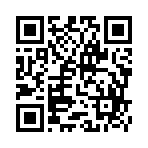 Ссылка на информационно-просветительские материалы                               по диспансеризации: https://disk.yandex.ru/d/8uQYXYq9vsgIYA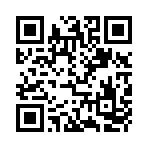 Ссылка на информационно-просветительские материалы: https://disk.yandex.ru/d/OxXYiOo5p3J_kg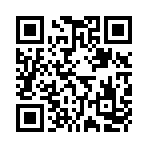 